Начало формы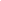 ЗАКОНЧУВАШСКОЙ РЕСПУБЛИКИ N 61ОБ ОБЩЕСТВЕННЫХ ВОСПИТАТЕЛЯХ НЕСОВЕРШЕННОЛЕТНИХПринятГосударственным СоветомЧувашской Республики25 сентября 2007 годаНастоящий Закон регулирует отношения, возникающие в связи с деятельностью общественных воспитателей несовершеннолетних.Статья 1. Цель и задачи общественных воспитателей несовершеннолетних1. В целях реализации конституционных норм по защите семьи и детства, содействия осуществлению эффективной социальной политики в области предупреждения безнадзорности и правонарушений несовершеннолетних формируется институт общественных воспитателей несовершеннолетних.Общественный воспитатель несовершеннолетних - гражданин, отвечающий требованиям, установленным настоящим Законом, и оказывающий необходимую помощь в воспитании и защите прав несовершеннолетнего.2. Основными задачами общественных воспитателей несовершеннолетних (далее - общественный воспитатель) являются:осуществление мер по защите и восстановлению прав и законных интересов несовершеннолетних в пределах их полномочий;оказание помощи родителям или иным законным представителям в воспитании несовершеннолетних, соблюдении правил поведения несовершеннолетними в обществе и быту;индивидуальная профилактическая работа с несовершеннолетними в целях предупреждения антиобщественных действий несовершеннолетних, совершения повторных общественно опасных деяний, преступлений;взаимодействие с органами и учреждениями системы профилактики безнадзорности и правонарушений несовершеннолетних по вопросам предупреждения безнадзорности, беспризорности, правонарушений и антиобщественных действий несовершеннолетних;иные задачи, установленные федеральными законами и иными нормативными правовыми актами Российской Федерации, а также законами Чувашской Республики и иными нормативными правовыми актами Чувашской Республики.Статья 2. Порядок закрепления общественных воспитателей за несовершеннолетними и работы общественных воспитателей1. Общественными воспитателями могут быть совершеннолетние граждане Российской Федерации независимо от семейного положения, по своим деловым и моральным качествам способные выполнять возложенные на них обязанности, имеющие необходимый жизненный опыт или опыт работы с детьми.В качестве общественных воспитателей могут назначаться депутаты представительных органов государственной власти и органов местного самоуправления, педагогические работники, представители органов и учреждений системы профилактики безнадзорности и правонарушений несовершеннолетних и иные лица, соответствующие требованиям настоящего Закона.Общественными воспитателями не могут быть лица:признанные судом недееспособными или ограниченно дееспособными;лишенные судом родительских прав или ограниченные в родительских правах;отстраненные от обязанностей усыновителя, опекуна (попечителя), приемного родителя, патронатного воспитателя за ненадлежащее выполнение возложенных на них обязанностей;не исполняющие по состоянию здоровья родительские обязанности;не имеющие постоянного места жительства;имеющие непогашенную судимость.Общественный воспитатель выполняет обязанности на безвозмездной основе.2. Общественный воспитатель закрепляется за несовершеннолетними:1) оказавшимися в трудной жизненной ситуации и нуждающимися в социальной помощи;2) содержащимися в социально-реабилитационных центрах для несовершеннолетних, социальных приютах, центрах помощи детям, специальных учебно-воспитательных и других учреждениях для несовершеннолетних, нуждающимися в социальной помощи и (или) реабилитации;3) употребляющими наркотические средства или психотропные вещества без назначения врача либо употребляющими одурманивающие вещества, алкогольную и спиртосодержащую продукцию, пиво и напитки, изготавливаемые на его основе;4) совершившими общественно опасное деяние и не подлежащими уголовной ответственности в связи с недостижением возраста, с которого наступает уголовная ответственность;5) освобожденными от уголовной ответственности вследствие акта об амнистии или в связи с изменением обстановки;6) условно-досрочно освобожденными от отбывания наказания, освобожденными от наказания вследствие акта об амнистии или в связи с помилованием;7) осужденными за совершение преступления небольшой или средней тяжести и освобожденными судом от наказания с применением принудительных мер воспитательного воздействия;8) осужденными условно, осужденными к обязательным работам, исправительным работам или иным мерам наказания, не связанным с лишением свободы;9) освобожденными из учреждений уголовно-исполнительной системы, вернувшимися из специальных учебно-воспитательных учреждений закрытого типа, если они в период пребывания в указанных учреждениях допускали нарушения режима, совершали противоправные деяния и (или) после освобождения (выпуска) находятся в социально опасном положении и (или) нуждаются в социальной помощи и (или) реабилитации;10) безнадзорными, контроль за поведением которых отсутствует вследствие неисполнения или ненадлежащего исполнения обязанностей по их воспитанию, обучению и (или) содержанию со стороны родителей или иных законных представителей либо должностных лиц.3. Комиссия по делам несовершеннолетних и защите их прав в муниципальном районе (городском округе) (далее - комиссия по делам несовершеннолетних):1) осуществляет подбор общественного воспитателя из числа лиц, соответствующих требованиям настоящего Закона;2) организует собеседование с кандидатами, изъявившими желание стать общественным воспитателем;3) по результатам собеседования в течение двух недель принимает решение о закреплении общественного воспитателя за несовершеннолетним с учетом мнения несовершеннолетнего, достигшего возраста десяти лет, и по согласованию с его родителями или иными законными представителями.4. При закреплении общественного воспитателя за несовершеннолетним родители или иные законные представители не освобождаются от обязанностей по воспитанию несовершеннолетнего и ответственности за его поведение.При закреплении общественного воспитателя за несовершеннолетним учитывается характер несовершеннолетнего, его возраст, склонности, другие обстоятельства, а также возможность и согласие общественного воспитателя выполнять возлагаемые на него обязанности по отношению к конкретному несовершеннолетнему.5. Комиссия по делам несовершеннолетних выдает общественному воспитателю решение о закреплении его общественным воспитателем за несовершеннолетним и памятку, в которой излагаются права и обязанности общественного воспитателя.6. Комиссия по делам несовершеннолетних в пятидневный срок после принятия решения о закреплении общественного воспитателя за несовершеннолетним сообщает по месту работы общественного воспитателя, родителям или иным законным представителям несовершеннолетнего о принятом решении.7. Комиссия по делам несовершеннолетних совместно с общественным воспитателем разрабатывает индивидуальную программу реабилитации несовершеннолетнего и план мероприятий по ее реализации, которые утверждаются председателем комиссии по делам несовершеннолетних и согласуются с главой муниципального образования.8. Общественные воспитатели проводят свою работу во взаимодействии с родителями или иными законными представителями несовершеннолетнего, администрацией организаций, педагогическими коллективами школ и специальных воспитательных учреждений, сотрудниками милиции, общественными организациями по месту учебы, работы или жительства несовершеннолетнего, а также представителями общественности по работе среди несовершеннолетних.9. Администрация муниципального образования в пределах своей компетенции организует по обращению общественного воспитателя оказание несовершеннолетнему медицинской, психолого-педагогической, социально-правовой, социально-бытовой и иных видов помощи.10. Контроль за работой общественных воспитателей осуществляют Правительственная комиссия по делам несовершеннолетних и защите их прав и комиссии по делам несовершеннолетних, методическое руководство - органы образования муниципальных образований, которые организуют изучение общественными воспитателями основ педагогики, психологии и правовых знаний.Статья 3. Обязанности общественного воспитателяОбщественный воспитатель обязан:1) оказывать родителям или иным законным представителям помощь в воспитании несовершеннолетнего, прилагать усилия для исправления несовершеннолетнего, искоренения имеющихся у него вредных привычек и проявлений аморального поведения;2) принимать меры для получения несовершеннолетним образования, содействовать регулярному посещению несовершеннолетним общеобразовательного учреждения, наблюдать за его успеваемостью, поведением в школе, на работе, в семье, на улице, в общественных местах;3) оказывать помощь в трудоустройстве и временной занятости, организации отдыха несовершеннолетнего;4) оказывать помощь несовершеннолетнему в более эффективном использовании свободного от посещения общеобразовательного учреждения времени, привлекать его к досуговой и спортивной занятости, общественно полезному труду, вовлекать в работу внешкольных детских и подростковых учреждений и клубов;5) способствовать формированию у несовершеннолетнего навыков общения, поведения, правосознания, правовой культуры;6) регулировать конфликты, возникающие между несовершеннолетним и родителями или иными законными представителями;7) информировать комиссию по делам несовершеннолетних о наличии конфликтов, разногласий, противоречий между несовершеннолетним и родителями или иными законными представителями;8) ежеквартально представлять информацию о результатах работы в комиссию по делам несовершеннолетних.Статья 4. Права общественного воспитателяОбщественный воспитатель имеет право:1) посещать несовершеннолетнего по месту учебы или работы;2) давать несовершеннолетнему необходимые советы по соблюдению правил поведения, в случае неоднократного невыполнения его требований либо отсутствия положительных результатов в перевоспитании несовершеннолетнего - вносить вопрос на обсуждение комиссии по делам несовершеннолетних для применения к нему других мер воздействия;3) оказывать помощь в получении медицинского обслуживания, проведении систематического осмотра врачами-специалистами в соответствии с медицинскими рекомендациями и состоянием здоровья;4) принимать меры по защите прав и законных интересов несовершеннолетнего;5) выносить на обсуждение комиссии по делам несовершеннолетних вопрос о ненадлежащем выполнении родителями или иными законными представителями обязанностей по воспитанию и обучению несовершеннолетнего, присутствовать на данном заседании комиссии.Статья 5. Поощрение общественных воспитателейОбщественные воспитатели, активно и добросовестно исполняющие свои обязанности, добившиеся положительных результатов в работе с несовершеннолетними, по представлению комиссии по делам несовершеннолетних могут поощряться органами государственной власти, органами местного самоуправления, организациями по месту их работы или учебы.Формы поощрения устанавливаются органами государственной власти, органами местного самоуправления, организациями по месту работы или учебы общественного воспитателя.Статья 6. Замена общественного воспитателя1. В случае неисполнения или ненадлежащего исполнения общественным воспитателем своих обязанностей комиссия по делам несовершеннолетних по ходатайству органов и учреждений системы профилактики безнадзорности и правонарушений несовершеннолетних, несовершеннолетнего, его законных представителей либо по собственной инициативе принимает решение об отстранении гражданина от исполнения обязанностей общественного воспитателя.2. Комиссия по делам несовершеннолетних принимает решение о прекращении гражданином деятельности в качестве общественного воспитателя в случае поступления соответствующего заявления общественного воспитателя.3. При необходимости несовершеннолетнему может быть назначен другой общественный воспитатель в порядке, установленном пунктом 3 статьи 2 настоящего Закона.Статья 7. Права несовершеннолетнихНесовершеннолетним, в отношении которых проводится индивидуальная профилактическая работа с участием общественного воспитателя, обеспечиваются права и свободы, гарантированные Конституцией Российской Федерации, Конвенцией ООН о правах ребенка, международными договорами Российской Федерации, Федеральным законом "Об основных гарантиях прав ребенка в Российской Федерации", другими законами и иными нормативными правовыми актами Российской Федерации и Чувашской Республики.Статья 8. Вступление в силу настоящего ЗаконаНастоящий Закон вступает в силу по истечении десяти дней после дня его официального опубликования.ПрезидентЧувашской РеспубликиН.ФЕДОРОВг. Чебоксары5 октября 2007 года